124489, Москва, Зеленоград, к. 608 кв. 142 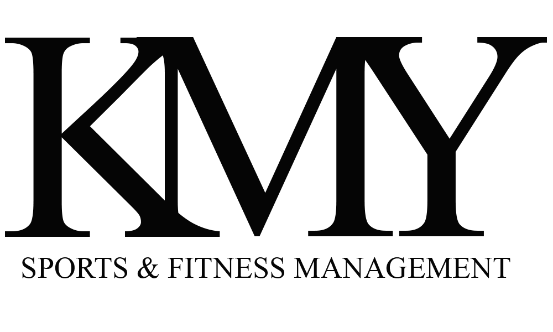 +7(926)33-1111-3e-mail: xapi41988@gmail.comОГРНИП 314774607701007                ИНН 773572010380___________________________________________________________________________________________________________Карточка предприятия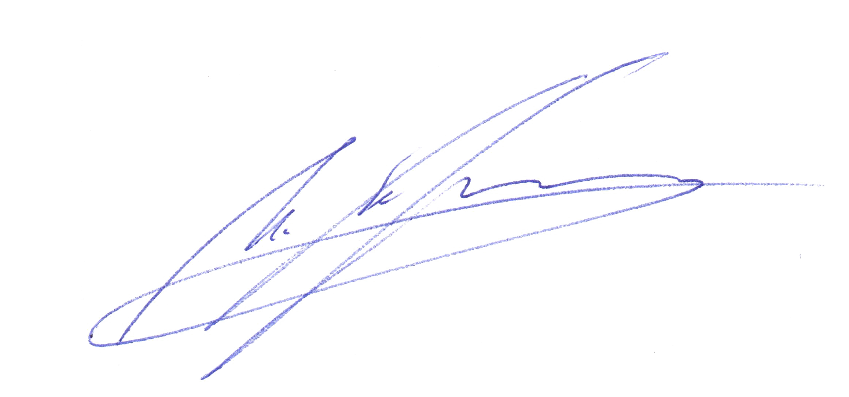 Индивидуальныйпредприниматель								М.Ю.Хорьков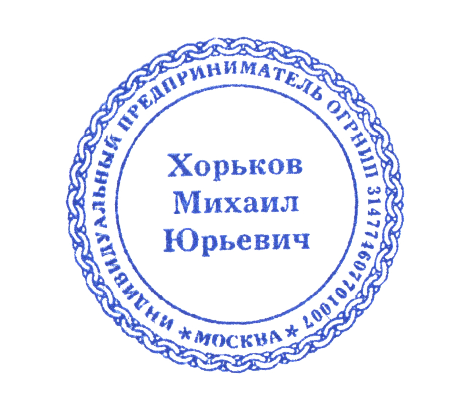 Полное официальное наименование предприятияИндивидуальный предприниматель Хорьков Михаил ЮрьевичСокращенное наименование предприятияИП Хорьков М.Ю.ДиректорХорьков Михаил ЮрьевичИНН773572010380ОГРНИП314774607701007Юридический адрес124486, Москва, Зеленоград, корп.608, кв.142Телефон+7(926)331-11-13Номер расчетного счета40802810500110000241Наименование учреждения банка«СДМ-Банк» (ПАО)Местонахождение учреждения банкаг.МоскваКорреспондентский счет банка30101810600000000685БИК044525685Тел. / факс+7(495)705-90-90e-mailxapi41988@gmail.com